КГУ  “Милютинская общеобразовательная школа отдела образования Житикаринского района”Управления образования акимата Костанайской областиДебаты по теме: «Должны ли олимпийские игры финансироваться налогоплательщиками»Дата проведения: 02.02.2023 гЦели: - развитие у учащихся умения высказывать свое мнение, слушать других и уметь вести дискуссию со своим оппонентом в спокойной, доброжелательной манере.-Развивать умение добывать и анализировать разноплановую информацию
02.02.2023 г в КГУ Милютинская ОШ были проведены дебаты среди учащихся 9-11классов по следующей теме «Должны ли олимпийские игры финансироваться налогоплательщиками?». В ходе проведения дебатов учащиеся были поделены на две команды. В ходе работы каждая команда составила небольшую презентацию отражающую точку зрения по данному вопросу. 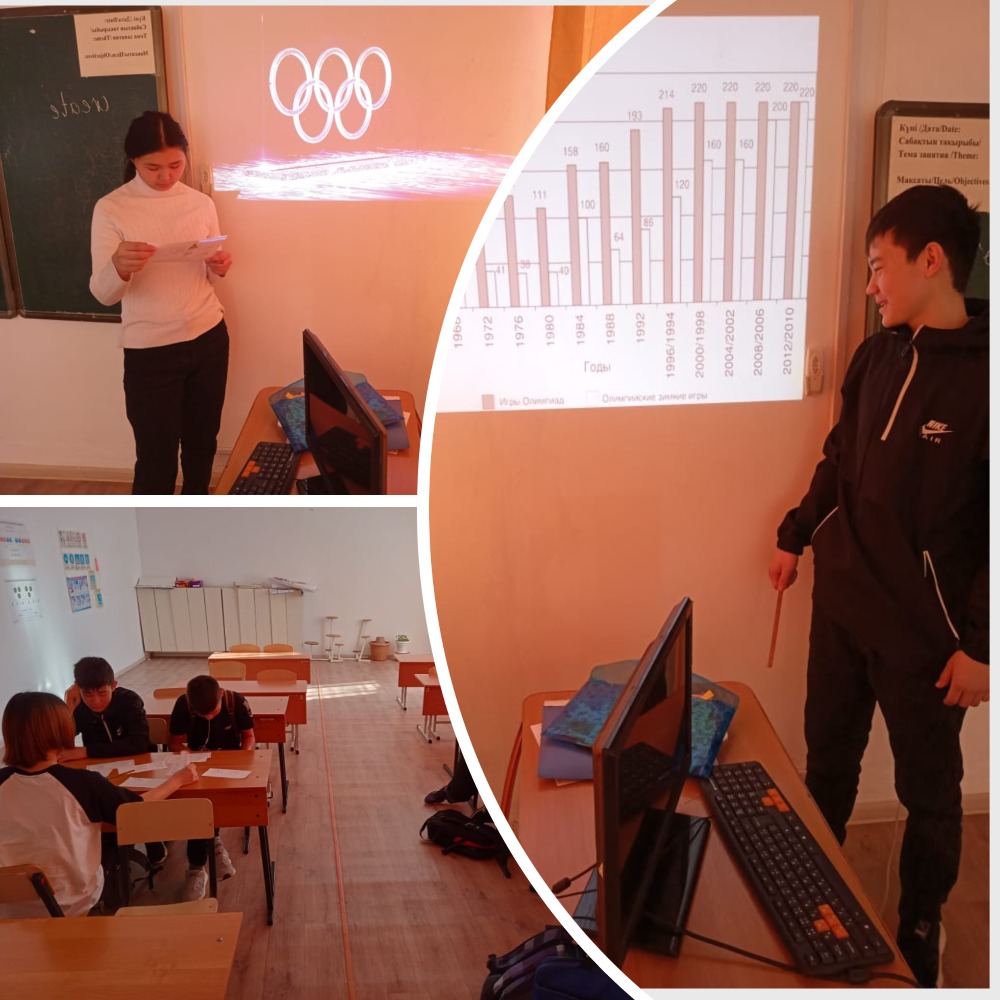 